2019年度　第２回組織部会　結果報告　　　　　　　　　　　　　　　　　　　　　　　　　　　　　　　組織部会長　前川輝彦第２回組織部会、新しく始動した同窓会活動のヴィジョンステートメントの策定に向けて、以下のように開催、協議しました。概要と結果 報告します。１．開催日時　：２０１８年１２月１９日２．開催場所　：同窓会パビリオン３．出席者　　：山崎達夫（会長）、前川輝彦（部会長）、森本一成（専務理事）　　　　　　　　山下吉司、中村良光、中村成臣、増田豊４．討議結果　　ヴィジョンステートメントの策定に向けた方針を以下のように決めた１）ミッションステートメントに沿ってヴィジョンステートメントの内容には２領域自然発生的同窓会の領域と戦略的校友会的同窓会の領域　を含める。　２）ミッションステートメントとヴィジョンステートメントの違いに留意３）ヴィジョンステートメントの表明にふさわしい文言として挙げられたキイワード；　　支部・基盤同窓会の充実・支援　　大学及び学生への支援　　会員の生きがい（ワクワク感）　　絆　　　　　大学の社会的評価を高める　　経験と教訓を正しく継承（KIT・ＤＮＡ）　　など５．今後のスケジュール　１）各委員は２領域で適切なキイワードを入れてヴィジョンステートメントのたたき台を　　作成、１月７日までに事務局宛メールで提出。　２）１月１６日　第３回部会で素案を決定。　３）１月１８日　常任理事会にて部会素案を検討。次回　第３回組織部会は、平成３１年１月１６日(水)　１４：００から以上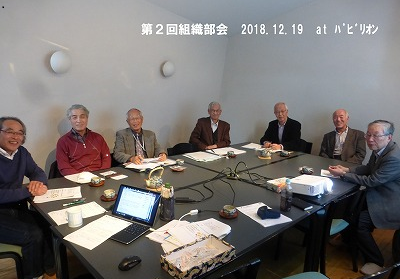 